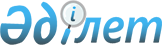 О внесении изменений в некоторые решения Комиссии Таможенного союзаРешение Коллегии Евразийской экономической комиссии от 1 сентября 2015 года № 103.
      В соответствии с пунктом 7 статьи 7 Соглашения о порядке перемещения физическими лицами товаров для личного пользования через таможенную границу таможенного союза и совершения таможенных операций, связанных с их выпуском, от 18 июня 2010 года и руководствуясь подпунктом 15 пункта 43 Положения о Евразийской экономической комиссии (приложение № 1 к Договору о Евразийском экономическом союзе от 29 мая 2014 года), Коллегия Евразийской экономической комиссии решила:
      1. Внести в решения Комиссии Таможенного союза изменения согласно приложению.
      2. Настоящее Решение вступает в силу по истечении 30 календарных дней с даты его официального опубликования. ИЗМЕНЕНИЯ,
вносимые в решения Комиссии Таможенного союза
      1. В Инструкции о порядке совершения таможенных операций в отношении товаров для личного пользования, перемещаемых физическими лицами через таможенную границу, и отражении факта признания таких товаров не находящимися под таможенным контролем, утвержденной Решением Комиссии Таможенного союза от 18 июня 2010 г. № 311:
      а) часть вторую пункта 1 заменить частями следующего содержания:
      "Для целей настоящей Инструкции используются понятия, которые означают следующее:
      "аэропорт трансфера" - международный аэропорт, являющийся местом убытия с таможенной территории Евразийского экономического союза или местом прибытия на таможенную территорию Евразийского экономического союза;
      "трансферный багаж" - товары для личного пользования, не подлежащие таможенному декларированию в соответствии с международными договорами и актами, составляющими право Евразийского экономического союза, перемещаемые физическим лицом в сопровождаемом багаже, зарегистрированном в аэропорту отправления на таможенной территории Евразийского экономического союза (за пределами таможенной территории Евразийского экономического союза) и принятом авиаперевозчиком к воздушной перевозке до аэропорта назначения за пределами таможенной территории Евразийского экономического союза (на таможенной территории Евразийского экономического союза) с промежуточной посадкой в аэропорту трансфера.
      Иные понятия, используемые в настоящей Инструкции, понимаются в значениях, определенных в Таможенном кодексе Таможенного союза (далее - Кодекс), Соглашении, а понятия гражданского законодательства и других отраслей законодательства, используемые в настоящей Инструкции, применяются в каждом из государств - членов Евразийского экономического союза (далее - Союз) в том значении, в котором они используются в соответствующих отраслях законодательства этих государств.";
      б) пункт 22 изложить в следующей редакции:
      "22. В отношении трансферного багажа таможенный контроль в форме таможенного осмотра с применением технических средств может проводиться в отсутствие физического лица по предъявлению авиаперевозчиком или уполномоченным им лицом, осуществляющим деятельность в аэропорту трансфера (далее - уполномоченное лицо), при условии:
      1) информирования авиаперевозчиком или уполномоченным лицом физических лиц о возможности регистрации багажа в качестве трансферного только при отсутствии в нем товаров, подлежащих таможенному декларированию, об условиях, ограничениях и ответственности, которые возникают после регистрации багажа в качестве трансферного.
      Информирование физических лиц может осуществляться в том числе путем размещения соответствующей информации на официальных сайтах авиаперевозчика или уполномоченного лица в информационно-телекоммуникационной сети "Интернет", в средствах массовой инфорхмации, распространяемых в аэропортах и на воздушных судах, на стендах, щитах, табло и других носителях с информационными материалами, которыми оборудованы информационные зоны и стойки регистрации пассажиров и их багажа в аэропорту отправления, или включения такой информации в договор воздушной перевозки пассажира;
      2) обеспечения авиаперевозчиком идентификации трансферного багажа и установления принадлежности такого багажа физическому лицу с использованием номерной багажной бирки;
      3) представления авиаперевозчиком таможенному органу до прибытия воздушного судна в аэропорт трансфера следующих сведений о физических лицах и их трансферном багаже в электронном виде в соответствии с техническими требованиями, определяемыми центральным таможенным органом:
      дата выполнения рейса и номер рейса;
      общее количество мест и общий вес трансферного багажа, перемещаемого на воздушном судне;
      количество мест и общий вес трансферного багажа каждого физического лица;
      сведения о трансферном багаже, являющемся негабаритным, тяжеловесным или требующем особых условий перевозки (при наличии);
      номер номерной багажной бирки каждого места трансферного багажа;
      фамилия, имя, отчество (при наличии) физического лица;
      реквизиты документа, удостоверяющего личность физического лица;
      полный маршрут воздушной перевозки физического лица в соответствии с договором воздушной перевозки пассажира, включая начальный пункт отправления и конечный пункт назначения;
      сведения о физических лицах, сопровождающих иных физических лиц или следующих в составе группы (при наличии);
      фамилия, имя, отчество (при наличии) физического лица, трансферный багаж которого не будет доставлен авиаперевозчиком одновременно с физическим лицом в аэропорт трансфера в нарушение договора воздушной перевозки пассажира (при наличии такой информации);
      4) соответствия аэропорта трансфера требованиям, предусмотренным разделом VI Единых типовых требований к оборудованию и материально-техническому оснащению зданий, помещений и сооружений, необходимых для организации пограничного, таможенного, санитарно-карантинного, ветеринарного, карантинного фитосанитарного и транспортного контроля, осуществляемых в пунктах пропуска через таможенную границу Евразийского экономического союза, утвержденных Решением Комиссии Таможенного союза от 22 июня 2011 г. № 688.";
      в) дополнить пунктами 221 - 225 следующего содержания:
      "221. При принятии физическим лицом решения о таможенном декларировании в аэропорту трансфера товаров, принятых авиаперевозчиком к воздушной перевозке в качестве трансферного багажа, авиаперевозчик или уполномоченное лицо обеспечивает доставку такого багажа в место совершения таможенных операций, связанных с таможенным декларированием товаров.
      222. Если при проверке сведений, указанных в подпункте 3 пункта 22 настоящей Инструкции, и (или) при таможенном осмотре таможенным органом выявлены признаки, указывающие на возможное наличие в трансферном багаже товаров, подлежащих таможенному декларированию, уполномоченное должностное лицо таможенного органа незамедлительно уведомляет с использованием информационных систем авиаперевозчика или уполномоченное лицо о необходимости розыска физического лица, перемещающего такой трансферный багаж, обеспечения присутствия этого физического лица при дальнейшем проведении таможенного контроля, а также исключения для него возможности проследовать на борт воздушного судна до завершения таможенного контроля. Такой таможенный контроль товаров осуществляется в присутствии физического лица после прохождения им таможенного контроля.
      223. В случае если трансферный багаж не доставлен авиаперевозчиком одновременно с физическим лицом в аэропорт трансфера в нарушение договора воздушной перевозки пассажира и при таможенном осмотре таможенным органом выявлены признаки, указывающие на возможное наличие в трансферном багаже товаров, подлежащих таможенному декларированию, уполномоченное должностное лицо таможенного органа проводит таможенный досмотр в отсутствие физического лица.
      224. В случае если трансферный багаж не доставлен авиаперевозчиком одновременно с физическим лицом в аэропорт трансфера в нарушение договора воздушной перевозки пассажира и по заявлению этого физического лица доставлен в иной международный аэропорт, являющийся местом прибытия на таможенную территорию, таможенные операции в отношении такого трансферного багажа совершаются в указанном международном аэропорту при условии представления авиаперевозчиком таможенному органу, расположенному в указанном международном аэропорту, следующих сведений о физическом лице и его трансферном багаже в электронном виде в соответствии с техническими требованиями, определяемыми центральным таможенным органом:
      1) количество мест и общий вес трансферного багажа;
      2) номер номерной багажной бирки каждого места трансферного багажа;
      3) фамилия, имя, отчество (при наличии) физического лица;
      4) реквизиты документа, удостоверяющего личность физического лица;
      5) полный маршрут воздушной перевозки физического лица в соответствии с договором воздушной перевозки пассажира, включая начальный пункт отправления и конечный пункт назначения.
      225. Информация об аэропортах трансфера направляется центральным таможенным органом в Евразийскую экономическую комиссию для формирования общего перечня таких аэропортов и его размещения на официальном сайте Союза в информационно телекоммуникационной сети "Интернет".
      В отношении трансферного багажа не применяются положения пункта 21 настоящей Инструкции.".
      2. В Решении Комиссии Таможенного союза от 22 июня 2011 г. № 688 "О Единых типовых требованиях к оборудованию и материально-техническому оснащению зданий, помещений и сооружений, необходимых для организации пограничного, таможенного, санитарно-карантинного, ветеринарного, карантинного фитосанитарного и транспортного контроля, осуществляемых в пунктах пропуска через внешнюю границу государств - членов Таможенного союза, Классификации пунктов пропуска через внешнюю границу государств - членов Таможенного союза и форме Паспорта пункта пропуска через внешнюю границу государств - членов Таможенного союза":
      а) в наименовании и по тексту слова "внешнюю границу государств - членов Таможенного союза" заменить словами "таможенную границу Евразийского экономического союза";
      б) в пункте 1 слова "внешнюю границу Таможенного союза" заменить словами "таможенную границу Евразийского экономического союза";
      в) утратил силу решением Совета Евразийской экономической комиссии от 03.03.2017 № 34 (вступает в силу по истечении 30 календарных дней с даты его официального опубликования).


      г) в Классификации пунктов пропуска через внешнюю границу государств - членов Таможенного союза, утвержденной указанным Решением:
      в наименовании слова "внешнюю границу государств - членов Таможенного союза" заменить словами "таможенную границу Евразийского экономического союза";
      в абзаце первом слова "внешнюю границу Таможенного союза" заменить словами "таможенную границу Евразийского экономического союза";
      в сноске слова "внешнюю границу Таможенного союза" заменить словами "таможенную границу Евразийского экономического союза", слова "государств - членов Таможенного союза" заменить словами "государств - членов Евразийского экономического союза";
      д) утратил силу решением Совета Евразийской экономической комиссии от 03.03.2017 № 34 (вступает в силу по истечении 30 календарных дней с даты его официального опубликования).


					© 2012. РГП на ПХВ «Институт законодательства и правовой информации Республики Казахстан» Министерства юстиции Республики Казахстан
				
Председатель Коллегии
Евразийской экономической комиссии
В. ХристенкоПРИЛОЖЕНИЕ
к Решению Коллегии
Евразийской экономической комиссии
от 1 сентября 2015 г. № 103